									ПРОЄКТ №34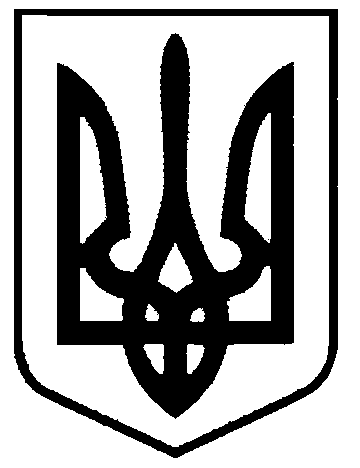 СВАТІВСЬКА МІСЬКА РАДАВОСЬМОГО СКЛИКАННЯДРУГАСЕСІЯРІШЕННЯвід  24.12. 2020 р.    	м. Сватове					№ 2/___Про затвердження  переліку об’єктів, видів суспільно корисних оплачуваних робіт та підприємств Сватівської міської ради для осіб, на яких судом накладено адміністративне стягнення у вигляді суспільно корисних оплачуваних робіт, на 2021 рік.Розглянувши звернення Сватівського районного відділу філії ДУ «Центр пробації» в Луганській області та Кремінського районного відділу філії ДУ «Центр пробації» в Луганській області з проханням визначити на 2021 рік види суспільно корисних оплачуваних робіт та перелік об’єктів на яких особи, на яких судом накладене адміністративне стягнення у вигляді суспільно-корисних оплачуваних робіт, відбуватимуть стягнення, на виконання вимог ст. 311, 3251 Кодексу України про адміністративні правопорушення, керуючись ст. 25 Закону України «Про місцеве самоврядування в Україні»,СВАТІВСЬКА МІСЬКА РАДАВИРІШИЛА:Затвердити перелік об’єктів м. Сватове, на яких можуть відбуватися суспільно корисні оплачувані роботи на 2021 рік ( додаток 1).Затвердити  перелік  видів суспільно корисних оплачуваних робіт, які можуть виконуватись із залученням порушників, на яких накладено адміністративне стягнення на 2021 рік. (додаток 2).Затвердити Сватівську міську раду як підприємство, на якому можуть проводитися суспільно корисні оплачувані роботи.Керуючому справами (секретарю) виконавчого комітету Сватівської міської ради (Налодіна М.А.) забезпечити:Контроль за виконанням адміністративного стягнення у вигляді суспільно корисних оплачуваних  робіт, визначених за ним;Своєчасне повідомлення Сватівського районного відділу філії ДУ «Центр пробації» в Луганській області  та Кремінського районного відділу філії ДУ «Центр пробації» Луганської області  про ухилення порушника від суспільно корисних оплачуваних робіт;Ведення обліку та інформування  начальника Сватівського районного відділу філії ДУ «Центр пробації» в Луганській області та начальника Кремінського районного відділу філії ДУ «Центр пробації»  Луганської області про кількість відпрацьованих порушником годин;Призначення відповідальних осіб, які повинні здійснювати контроль за виконанням адміністративних стягнень у вигляді суспільно корисних оплачуваних робіт.Фінансово-розрахунковому відділу Сватівської міської ради (Вирибрус Н.О.) забезпечити :Нарахування плати порушнику за виконання суспільно корисних оплачуваних робіт та перерахування її на відповідний рахунок органу державної виконавчої служби для подальшого погашення заборгованості зі сплати аліментів; Контроль за виконанням цього рішення покласти на постійну депутатську комісію з питань прав людини, законності, депутатської діяльності, етики, регламенту, правопорядку та інформації (О. Найдьонова).Сватівський міський голова                                        Віта СЛІПЕЦЬ                        Додаток 1. до рішення Сватівської міської радивід _____________ № _________Перелік об’єктів м. Сватове, на яких можуть проводитись суспільно-корисні оплачувані роботиСекретар ради                                  		    Тетяна Бервено                         Додаток 2до рішення Сватівської міської радивід _____________ № _________Перелік видів суспільно корисних оплачуваних робіт, які можуть виконуватись із залученням порушників на яких накладено адміністративного стягненняСекретар ради                                                          № п/пНайменування об’єкту1Територія парків, скверів, площ, спортивних майданчиків, дитячих майданчиків, кладовищ, зон відпочинку та туризму.2Вулично – дорожня мережа, тротуари, алеї.3Громадські вбиральні4Інші об’єкти комунального господарства№ п/пВиди суспільно корисних оплачуваних робіт1Благоустрій та озеленення території міста, кладовищ, зон відпочинку та туризму, придорожніх смуг відповідно до Порядку проведення ремонту та утримання об'єктів міського благоустрою.2Ліквідація неорганізованих (стихійних) звалищ сміття, навантаження негабаритного сміття, гілля.3Очистка від снігу, ожеледиці, льоду тротуарів, зупинок громадського транспорту.4Прибирання в громадських вбиральнях, в т.ч. в біотуалетах.5Прибирання від хмизу та гілок об'єктів, де проводились роботи із обрізки зелених насаджень.6Участь у ліквідації наслідків стихійних явищ, епізоотії, епіфітотії.7Прибирання території дитячих та спортивних майданчиків.8Благоустрій та ремонт малих архітектурних форм.9Ремонт вулично-дорожньої мережі: копання водовідвідних канав, влаштування тимчасових водовідвідних лотків, розкопка траншей водопровідних мереж, фарбування транспортних та пішохідних огорож.10Відновлення пам’ятників архітектури: реконструкція пам’ятників садово-паркової культури; очистка гідроспоруд; догляд за рослинами (прополка, підсадка рослин, полив); висадка дерев, кущів,  квітів; скошування газонів; перекопування ґрунту перед відновлювальними посадками.11Інші види загальнодоступних суспільно корисних оплачуваних робіт, які мають суспільно корисну спрямованість.